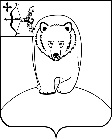 АДМИНИСТРАЦИЯ  АФАНАСЬЕВСКОГО  МУНИЦИПАЛЬНОГО ОКРУГАКИРОВСКОЙ ОБЛАСТИПОСТАНОВЛЕНИЕ14.02.2023                                                                                                          № 81   пгт АфанасьевоВ соответствии со Стратегией государственной антинаркотической политики Российской Федерации до 2030 года, утвержденной Указом Президента Российской Федерации от 23.11.2020 N 733, Указом Губернатора Кировской области от 23.01.2008 № 7 «Об антинаркотической комиссии в Кировской области» и в целях разработки и реализации комплексов мероприятий по профилактике незаконного потребления наркотических средств и психотропных веществ, администрация Афанасьевского муниципального округа ПОСТАНОВЛЯЕТ:Утвердить состав муниципальной антинаркотической комиссии в Афанасьевском муниципальном округе согласно приложению 1.Утвердить Положение о муниципальной антинаркотической комиссии в Афанасьевском муниципальном округе согласно приложению 2.Утвердить регламент межведомственного взаимодействия субъектов муниципальной системы комплексной реабилитации и ресоциализации лиц, потребляющих наркотические средства и психотропные вещества в немедицинских целях согласно приложению 3.Признать утратившими силу постановления администрации Афанасьевского района от:От 31.01.2022 № 31 «О муниципальной антинаркотической комиссии в Афанасьевском районе»;От 15.04.2022 № 115 «О внесении изменений в постановление администрации Афанасьевского района от 31.01.2022 № 31»;От 26.09.2022 № 304 «О внесении изменений в постановление администрации Афанасьевского района от 31.01.2022 № 31»;От 21.11.2022 № 360 «О внесении изменений в постановление администрации Афанасьевского района от 31.01.2022 № 31»;От 29.11.2022 № 368 «О внесении изменений в постановление администрации Афанасьевского района от 31.01.2022 № 31».Контроль за исполнением настоящего постановления возложить на заместителя главы администрации муниципального округа по социальным вопросам.Настоящее постановление вступает в силу в соответствии с действующим законодательством.Глава Афанасьевского муниципального округа                Е.М. Белёва      Приложение 1УТВЕРЖДЕНпостановлением администрации Афанасьевского муниципального округа от 14.02.2023 № 81СОСТАВмуниципальной антинаркотической комиссии в Афанасьевском муниципальном округе____Приложение 2УТВЕРЖДЕНОпостановлением администрации Афанасьевского муниципального округа от  14.02.2023 № 81ПОЛОЖЕНИЕ о муниципальной антинаркотической комиссии в Афанасьевском муниципальном округеI. Общие положения1. Муниципальная антинаркотическая комиссия в Афанасьевском муниципальном округе (далее – Комиссия) является органом, обеспечивающим координацию деятельности подразделений территориальных органов федеральных органов исполнительной власти Кировской области и администрации муниципального образования  Афанасьевский муниципальный округ по противодействию незаконному обороту наркотических средств, психотропных веществ и их прекурсоров.2. Комиссия в своей деятельности руководствуется Конституцией Российской Федерации, федеральными конституционными законами, федеральными законами, указами и распоряжениями Президента Российской Федерации, постановлениями и распоряжениями Правительства Российской Федерации, иными нормативными правовыми актами Российской Федерации, законами и нормативными правовыми актами Кировской области, решениями Государственного антинаркотического комитета, решениями антинаркотической комиссии в Кировской области, а также настоящим Положением.3. Комиссия осуществляет свою деятельность во взаимодействии 
с антинаркотической комиссией в Кировской области, территориальными органами федеральных органов исполнительной власти Кировской области,  органами исполнительной власти Кировской области, администрацией муниципального образования Афанасьевский муниципальный округ, общественными объединениями и организациями.II. Основные задачи и функции Комиссии4. Основными задачами Комиссии являются:а) участие в формировании и реализации на территории Афанасьевского муниципального округа государственной политики в области противодействия незаконному обороту наркотических средств, психотропных веществ и их прекурсоров, подготовка предложений в антинаркотическую комиссию в Кировской области по совершенствованию законодательства Кировской области в сфере противодействия незаконному обороту наркотиков, а также представление информации о деятельности Комиссии;б) координация антинаркотической деятельности администрации муниципального образования Афанасьевский муниципальный округ, а также организация взаимодействия с подразделениями территориальных органов федеральных органов исполнительной власти Кировской области, органами исполнительной власти Кировской области, с общественными объединениями и организациями;в) разработка мер, направленных на противодействие незаконному обороту наркотических средств, психотропных веществ и их прекурсоров, 
в том числе на профилактику наркомании на территории муниципального образования Афанасьевский муниципальный округ, а также на повышение эффективности реализации муниципальной  программы «Обеспечение безопасности жизнедеятельности населения Афанасьевского муниципального округа Кировской области» на 2023-2027 годы, утвержденной постановлением администрации Афанасьевского муниципального округа от 26.12.2022 № 413  (далее – муниципальная программа);г) сотрудничество с органами местного самоуправления других муниципальных образований Кировской области и других субъектов Российской Федерации в области противодействия незаконному обороту наркотических средств, психотропных веществ и их прекурсоров;д) решение иных задач, предусмотренных законодательством Российской Федерации и законодательством Кировской области о наркотических средствах, психотропных веществах и их прекурсорах.5. Комиссия в соответствии с возложенными на нее задачами обеспечивает в установленном порядке:1) подготовку предложений и замечаний на проекты законодательных 
и иных нормативных правовых актов Кировской области, органа местного самоуправления Афанасьевского муниципального округа;2) участие в разработке программ по профилактике наркомании, 
по социальной реабилитации лиц, больных наркоманией;3) оказание поддержки и содействия исполнению приоритетных направлений муниципальной программы в сфере противодействия незаконному обороту наркотических средств, психотропных веществ 
и их прекурсоров в Афанасьевском муниципальном округе;5) участие граждан, представителей общественных объединений и иных организаций в реализации муниципальной программы по профилактике наркомании, а также по иным вопросам противодействия распространению наркомании среди населения в Афанасьевском муниципальном округе.III. Права Комиссии6. Для осуществления своих задач Комиссия имеет право:а) принимать в пределах своей компетенции решения, касающиеся организации, координации, совершенствования и оценки эффективности деятельности подразделений территориальных органов федеральных органов исполнительной власти, органа местного самоуправления Афанасьевского муниципального округа по противодействию незаконному обороту наркотических средств, психотропных веществ и их прекурсоров, а также осуществлять контроль за исполнением этих решений;б) вносить в установленном порядке предложения по вопросам противодействия незаконному обороту наркотических средств, психотропных веществ и их прекурсоров, требующих решения Губернатора Кировской области, Правительства Кировской области и антинаркотической комиссии в Кировской области;в) создавать рабочие группы для изучения вопросов, касающихся противодействия незаконному обороту наркотических средств, психотропных веществ и их прекурсоров, а также для подготовки проектов соответствующих решений Комиссии; г) запрашивать и получать в установленном законодательством Российской Федерации порядке необходимые материалы и информацию 
от территориальных подразделений территориальных органов федеральных органов исполнительной власти, органа местного самоуправления Афанасьевского муниципального округа, общественных объединений, организаций (независимо от форм собственности) и должностных лиц;д) привлекать для участия в работе Комиссии должностных лиц 
и специалистов подразделений территориальных органов федеральных органов исполнительной власти, органа местного самоуправления Афанасьевского муниципального округа, а также представителей организаций и общественных объединений (с их согласия).IV. Организация деятельности Комиссии7. Руководителем комиссии в Афанасьевском муниципальном округе является глава Афанасьевского муниципального округа  (председатель Комиссии).8. Персональный состав Комиссии утверждается нормативным правовым актом.9. Муниципальная комиссия осуществляет свою деятельность 
на плановой основе в соответствии с регламентом (приложение 3).10. Планирование работы Комиссии осуществляется на год.11. Заседания Комиссии проводятся не реже одного раза в квартал. 
В случае необходимости по решению председателя комиссии могут проводиться внеочередные заседания комиссии.Подготовка материалов к заседанию Комиссии осуществляется представителями тех органов, к ведению которых относятся рассматриваемые вопросы. 12. Присутствие на заседании Комиссии ее членов обязательно.Члены Комиссии обладают равными правами при обсуждении рассматриваемых на заседании вопросов.Члены Комиссии не вправе делегировать свои полномочия иным лицам. В случае невозможности присутствия члена Комиссии на заседании он обязан заблаговременно известить об этом председателя Комиссии.Лицо, исполняющее обязанности руководителя подразделения территориального органа федерального органа исполнительной власти Кировской области или иного должностного лица, являющегося членом Комиссии, принимает участие в заседании Комиссии с правом совещательного голоса.Заседание Комиссии считается правомочным, если на нем присутствует более половины ее членов.В зависимости от рассматриваемых вопросов к участию в заседаниях Комиссии могут привлекаться иные лица.13. Решение Комиссии оформляется протоколом, который подписывается председателем Комиссии и секретарем.Решения, принимаемые Комиссией в соответствии с ее компетенцией, являются обязательными для органа местного самоуправления и организаций, расположенных на территории Афанасьевского муниципального округа.V. Обеспечение деятельности Комиссии14. Организационное обеспечение деятельности Комиссии осуществляется председателем.Председатель Комиссии определяет ответственное лицо (секретарь Комиссии) для решения вопросов организационного  обеспечения деятельности Комиссии.15. Основными задачами секретаря Комиссии являются:а) разработка проекта плана работы Комиссии;б) обеспечение подготовки и проведения заседаний Комиссии;в) обеспечение контроля за исполнением решений Комиссии;г) мониторинг общественно-политических, социально-экономических 
и иных процессов в муниципальном образовании Кировской области, оказывающих влияние на развитие ситуации в области противодействия незаконному обороту наркотических средств, психотропных веществ 
и их прекурсоров, выработка предложений по ее улучшению;д) обеспечение взаимодействия Комиссии с аппаратом антинаркотической комиссии в Кировской области;е) организация и координация деятельности рабочих групп Комиссии;ж) организация и ведение делопроизводства Комиссии.16. Информационно-аналитическое обеспечение деятельности Комиссии осуществляют в установленном порядке подразделения территориальных органов федеральных органов исполнительной власти Кировской области, представители которых являются членами Комиссии и орган местного самоуправления Афанасьевского муниципального округа.______ Приложение 3УТВЕРЖДЕНпостановлением администрации Афанасьевского муниципального округа от  14.02.2023 № 81РЕГЛАМЕНТмежведомственного взаимодействия субъектов муниципальной системыкомплексной реабилитации и ресоциализации лиц, потребляющих наркотические средства и психотропные вещества в немедицинских целях1. Общие положения1.1. Регламент межведомственного взаимодействия субъектов муниципальной системы комплексной реабилитации и ресоциализации лиц, потребляющих наркотические средства и психотропные вещества 
в немедицинских целях (далее – регламент), разработан в целях реализации 
на территории Афанасьевского муниципального округа мероприятий 
в рамках региональной системы комплексной реабилитации и ресоциализации потребителей наркотических средств и психотропных веществ (далее – региональный сегмент).1.2. Цель межведомственного взаимодействия – формирование многоуровневой системы, обеспечивающей своевременное выявление 
и лечение лиц, незаконно потребляющих наркотики, реабилитацию 
и восстановление их социального  и  общественного статуса.1.3. Субъекты муниципальной системы комплексной реабилитации 
и ресоциализации лиц, потребляющих наркотические средства и психотропные вещества в немедицинских целях:Муниципальная антинаркотическая комиссия в Афанасьевском муниципальном округе;ОП «Афанасьевское» МО МВД России «Омутнинский»;Омутнинский межмуниципальный филиал (пгт Афанасьево) ФКУ УИИ УФСИН России по Кировской области;КОГБУЗ «Афанасьевская ЦРБ»;Афанасьевский отдел социального обслуживания населения КОГАУ СО «Межрайонный КЦСОН в Омутнинском районе»;Управление образованием;комиссия по делам несовершеннолетних и защите их прав Афанасьевского муниципального округа;КОГКУ ЦЗН Афанасьевского муниципального округа.1.4. Мероприятия, осуществляемые в соответствии с данным регламентом, реализуются в отношении граждан, в том числе несовершеннолетних:давших добровольное согласие (законных представителей и т.д.) 
на прохождение курсов лечения, социальной реабилитации и  ресоциализации  вследствие  потребления  наркотиков;в отношении лиц, которым в установленном законом порядке судом предписано пройти курсы лечения и реабилитации от наркотической зависимости (ст. 72.1, ч. 5 ст. 73, ст. 82.1 Уголовного кодекса Российской Федерации), а также при назначении административного наказания 
за потребление наркотических средств и психотропных веществ либо новых потенциально опасных психоактивных веществ без назначения врача пройти диагностику, профилактические мероприятия, лечение от наркомании, медицинскую и социальную реабилитацию (часть 2.1 статьи 4.1 Кодекса Российской Федерации об административных правонарушениях).2. Основные этапы межведомственного взаимодействия.2.1. Выявление, мотивирование, направление потребителей наркотиков 
к врачу - психиатру – наркологу КОГБУЗ «Афанасьевская ЦРБ».2.2. Медицинское лечение и медицинская реабилитация потребителей наркотиков.2.3. Социальная реабилитация, ресоциализация и трудовая реинтеграция потребителей наркотиков.2.4. Постреабилитационный  социальный  патронат.3. Основные мероприятия, проводимые субъектами муниципальной системы комплексной реабилитации и ресоциализации лиц, потребляющих наркотические средства и психотропные вещества 
в немедицинских целях.3.1. Муниципальная антинаркотическая комиссия в Афанасьевском муниципальном округе:осуществляет координацию деятельности участников муниципальной системы комплексной реабилитации и ресоциализации лиц, потребляющих наркотические средства и психотропные вещества в немедицинских целях;рассматривает на своих заседаниях результаты работы, и вырабатывает меры по совершенствованию системы комплексной реабилитации и ресоциализации лиц, потребляющих наркотические средства и психотропные вещества в немедицинских целях; ведет количественный учет лиц, прошедших мероприятия муниципальной системы комплексной реабилитации и ресоциализации;ежеквартально направляет в антинаркотическую комиссию 
в Кировской области  сведения в соответствии с отчетными формами 
№ 4 и № 5 (пункт 13 Методических рекомендаций, утвержденных на заседании антинаркотической комиссии в Кировской области от 21.12.2021).3.2. Сотрудники ОП «Афанасьевское» МО МВД России «Омутнинский» в рамках своей компетенции:осуществляют выявление потребителей наркотиков; проводят с потребителями наркотиков профилактические мероприятия, 
в том числе, направленные на мотивирование их к прохождению курсов лечения от наркомании, медицинской и социальной реабилитации;доставляют выявленных наркопотребителей на медицинское освидетельствование на состояние опьянения в КОГБУЗ «Афанасьевская ЦРБ»;на этапе предварительного расследования уголовных дел разъясняют порядок прохождения курсов лечения от наркотической зависимости 
и медицинской реабилитации лицам, больным наркоманией, предусмотренный статьей 72.1, частью 5 статьи 73 и статьей 82.1 Уголовного кодекса Российской Федерации;при выявлении административных правонарушений, связанных 
с потреблением наркотических средств или психотропных веществ без назначения врача,  составляют протокол об административном правонарушении и ходатайствуют перед судами о возложении на наркопотребителей обязанности пройти диагностику, профилактические мероприятия, лечение от наркомании и (или) медицинскую и (или) социальную  реабилитацию;осуществляют в соответствии с Постановлением Правительства Российской Федерации от 28.05.2014 № 484 контроль за исполнением лицом, признанным больным наркоманией, либо потребляющим наркотические средства или психотропные вещества, либо новые потенциально опасные психоактивные вещества без назначения врача, возложенной на него судом при назначении административного наказания обязанности пройти диагностику, профилактические мероприятия, лечение от наркомании и (или) медицинскую и (или) социальную реабилитацию в связи с потреблением наркотических средств или психотропных веществ либо новых потенциально опасных психоактивных веществ без назначения врача в медицинской организации и (или) учреждении социальной реабилитации;  с приказом МВД России от 26 февраля 2018 г. № 111 «Об утверждении порядка организации работы в органах внутренних дел Российской Федерации по осуществлению контроля за исполнением лицом возложенной на него судьей при назначении административного наказания обязанности пройти диагностику, профилактические мероприятия, лечение от наркомании и (или) медицинскую и (или) социальную реабилитацию в связи с потреблением наркотических средств или психотропных веществ без назначения врача либо новых потенциально опасных психоактивных веществ, а также порядка учета, оформления, ведения, хранения, передачи и уничтожения необходимых для этого документов»; с приказом УМВД России по Кировской области от 06 августа 2018 г. № 622 «Отдельные вопросы Порядка организации работы в УМВД России по Кировской области по осуществлению контроля за исполнением лицом возложенной на него судьей при назначении административного наказания обязанности пройти диагностику, профилактические мероприятия, лечение от наркомании и (или) медицинскую и (или)социальную реабилитацию в связи с потреблением наркотических средств или психотропных веществ без назначения врача либо новых потенциально опасных психоактивных веществ»;информируют наркопотребителей о негосударственных организациях, зарегистрированных на территории Кировской области, предоставляющих услуги  по реабилитации  и  ресоциализации  наркопотребителей;ежеквартально направляют в муниципальную антинаркотическую комиссию в Афанасьевском муниципальном округе сведения в соответствии с отчетной формой № 4. (пункт 13 Методических рекомендаций, утвержденных на заседании антинаркотической комиссии в Кировской области от 21.12.2021).3.3. Специалисты КОГБУЗ «Афанасьевская ЦРБ»:проводят с потребителями наркотиков профилактические мероприятия, 
в том числе, направленные на мотивирование их к прохождению курсов лечения от наркомании, медицинской и социальной реабилитации;	обеспечивают диспансерный учет пациентов в соответствии 
с действующим законодательством;определяют необходимость проведения и информируют потребителей наркотиков о сроках и условиях лечения и медицинской реабилитации;осуществляют, в том числе по решениям судов диагностику, лечение 
от наркомании и (или) медицинскую и социальную реабилитацию, а также профилактические мероприятия;мотивируют лиц, прошедших диагностику, лечение от наркотической зависимости и (или) медицинскую реабилитацию на прохождение социальной реабилитации и ресоциализации;обеспечивают проведение стационарного этапа медицинской реабилитации на базе в КОГБУЗ «Кировский областной наркологический диспансер», амбулаторного этапа – на базе КОГБУЗ «Афанасьевская ЦРБ»;информируют наркопотребителей  о  негосударственных организациях, зарегистрированных на территории Кировской области, предоставляющих услуги по социальной реабилитации  наркопотребителей;осуществляют взаимодействие с межрайонным отделом УМВД России 
по Кировской области в реализации постановления Правительства Российской Федерации от 28.05.2014 № 484 «Об утверждении правил контроля за исполнением лицом возложенной па него судом при назначении административного наказания обязанности пройти диагностику, профилактические мероприятия, лечение от наркомании и (или) медицинскую и (или) социальную реабилитацию в связи с потреблением наркотических средств или психотропных веществ без назначения врача»;предоставляют информацию о порядке консультационного приема  другим субъектам муниципальной системы комплексной реабилитации 
и ресоциализации лиц потребляющих наркотические средства и психотропные вещества в немедицинских целях;ежеквартально направляют в муниципальную антинаркотическую комиссию в Афанасьевском муниципальном округе сведения в соответствии с отчетной формой № 4 (пункт 13 Методических рекомендаций, утвержденных на заседании антинаркотической комиссии в Кировской области от 21.12.2021).3.4. Специалисты Афанасьевского отдела социального обслуживания населения КОГАУ СО «Межрайонный КЦСОН в Омутнинском районе»:проводят с потребителями наркотиков профилактические мероприятия, 
в том числе, направленные на мотивирование их к прохождению курсов лечения от наркомании медицинской и социальной реабилитации;разъясняют порядок консультационного приёма и рекомендуют обратиться в КОГБУЗ «Афанасьевская ЦРБ»;проводят с созависимыми мероприятия, направленные на мотивацию 
к здоровому образу жизни, свободному от употребления наркотических средств и психотропных веществ;осуществляют постреабилитационный социальный патронат потребителей наркотиков на всех этапах комплексной реабилитации 
и ресоциализации, а также их семей (созависимых);информируют наркозависимых о  негосударственных организациях, зарегистрированных на территории Кировской области, предоставляющих услуги по социальной реабилитации  и  ресоциализации  наркопотребителей;ежеквартально направляют в муниципальную антинаркотическую комиссию в Афанасьевском муниципальном округе сведения в соответствии с отчетной формой № 4 (пункт 13 Методических рекомендаций, утвержденных на заседании антинаркотической комиссии в Кировской области от 21.12.2021).3.5. Специалисты Управления образования и организаций, осуществляющих образовательную деятельность:организуют проведение с потребителями наркотиков и их родителями (законными представителями) профилактических мероприятий, в том числе, направленных на мотивирование наркозависимых к прохождению курсов лечения от наркомании, медицинской  и социальной реабилитации;в установленном порядке ставят выявленных потребителей наркотиков (обучающихся образовательных организаций) на соответствующие учеты 
и осуществляют  проведение с ними профилактической работы;разъясняют порядок консультационного приема и рекомендуют обратиться в КОГБУЗ «Афанасьевская ЦРБ»;информируют наркопотребителей   о  негосударственных организациях, зарегистрированных на территории Кировской области, предоставляющих услуги по социальной реабилитации  и  ресоциализации  наркопотребителей;ежеквартально направляют в муниципальную антинаркотическую комиссию в Афанасьевском муниципальном округе сведения в соответствии с отчетной формой № 4 (пункт 13 Методических рекомендаций, утвержденных на заседании антинаркотической комиссии в Кировской области от 21.12.2021).3.6. Комиссия по делам несовершеннолетних и защите их прав Афанасьевского муниципального округа:рекомендует родителям (законным представителям) несовершеннолетних наркопотребителей обратиться в специализированные медицинские  и социозащитные организации;в установленном порядке координирует проведение субъектами системы профилактики индивидуальной профилактической работы в отношении несовершеннолетних наркопотребителей.3.7. Сотрудники Омутнинского межмуниципального филиала (пгт Афанасьево) ФКУ УИИ УФСИН России по Кировской области:направляют по решению суда в соответствии со ст. 72.1, ч. 5 ст. 73, ст. 82.1 Уголовного кодекса Российской Федерации в учреждения здравоохранения Кировской области осужденных лиц для прохождения курсов лечения и медицинской реабилитации от наркотической  зависимости;осуществляют выявление потребителей наркотиков среди осужденных условно с испытательным сроком, которым судом, в соответствии с ч. 5 ст. 73 Уголовного кодекса Российской Федерации, не была установлена обязанность прохождения курса лечения и медицинской реабилитации от наркотической зависимости. В отношении данных лиц ходатайствуют перед судом об установлении обязанности  пройти медицинское обследование, а в случае необходимости, курс лечения и медицинской и социальной реабилитации от наркотической зависимости;осуществляют контроль за прохождением осужденными курсов лечения и медицинской реабилитации от наркотической зависимости;информируют потребителей наркотиков о негосударственных организациях, зарегистрированных на территории Кировской области, предоставляющих услуги по социальной реабилитации и ресоциализации  наркопотребителей;ежеквартально направляют в муниципальную антинаркотическую комиссию в Афанасьевском муниципальном округе сведения в соответствии с отчетной формой 
№ 5 (пункт 13 Методических рекомендаций, утвержденных на заседании антинаркотической комиссии в Кировской области от 21.12.2021).3.8. Специалисты КОГКУ ЦЗН Афанасьевского района:осуществляют мероприятия по содействию трудовой занятости обратившихся потребителей наркотиков, прошедших курсы лечения 
и реабилитации от наркотической зависимости;содействуют профессиональной подготовке и повышению квалификации лиц, отказавшихся от немедицинского потребления наркотиков, на этапах комплексной реабилитации и ресоциализации;ежеквартально направляют в муниципальную антинаркотическую комиссию в Афанасьевском муниципальном округе сведения в соответствии с отчетной формой № 5 (пункт 13 Методических рекомендаций, утвержденных на заседании антинаркотической комиссии в Кировской области от 21.12.2021).О муниципальной антинаркотической комиссии в Афанасьевском муниципальном округе БЕЛЕВАЕлена Михайловна-Глава Афанасьевского муниципального округа, председатель комиссииТРИФОНОВАлександр Николаевич-Врио начальника межмуниципального отдела МВД России «Омутнинский», подполковник внутренней службы, заместитель председателя комиссии (по согласованию)ПОРУБОВАОльга Сергеевна-Главный специалист по социальным вопросам, секретарь комиссииЧлены комиссииКОТЕГОВАНаталья Анатольевна-Старший инспектор Омутнинского межмуниципального филиала (пгт Афанасьево) ФКУ УИИ УФСИН России по Кировской области (по согласованию)КУЗЁМАСветлана Владимировна-Главный врач КОГБУЗ «Афанасьевская ЦРБ» (по согласованию)НАЗАРОВА Марина Геннадьевна-Начальник Афанасьевского отдела социального обслуживания населения КОГАУ СО «Межрайонный КЦСОН в Омутнинском районе» (по согласованию)НЕКРАСОВАЮлия Владимировна-Начальник Управления образованияПУНГИНРоман Александрович-Старший оперуполномоченный группы по контролю за оборотом наркотиков МО МВД России «Омутнинский» (по согласованию)ТУРУШЕВ Александр Владимирович-Заместитель начальника ОП «Афанасьевское» МО МВД России «Омутнинский» (по согласованию)ФИЛАТОВАЕлена Михайловна-Начальник управления культурыЧЕРАНЁВА Татьяна Геннадьевна-Главный редактор районной газеты «Призыв» (по согласованию)